8. Whether staying in rented accommodation or making own arrangements.9. Certificate by Non- Committee Members:a) Particulars provided herewith are correct & that I have hot claimed TA/DA   etc. for this journey from any other source.b) I was not provided free lodging and or boarding at the cost. of Govt.    /University or any Govt. aided body.c) I shall perform the return journey by the same mode as claimed in the TA billSignature of claimant PART-II (TO BE FILLED BY CONVENER/ORGANISER OF THE MEETING)1.The details as given in TA/DA bill have been verified and claim may be    admitted.2.The Non-official member was invited under the authority of controlling officer   and his attendance as above is confirmed.Dated: 					   Signature of the Programme CoordinatorPART-III (To be completed by Finance Bureau)Actual food bill for…………………days: 		  Rs.	Travelling Expenses:                                              Rs.						Honorarium/Sitting fee:		                                Rs._______________Total									_____________________________________________________________________________PAYMENT VOUCHER Debit Head:		                    				Voucher No.____________ Passed for Payment for Rs                 (Rupees…………………………………………  ...…………………………………………….only)_______________________________________________________________________________ Accountant 			AO (Finance) 	     Drawing & Disbursing Officer	_______________________________________________________________________________PAYEE’S RECEIPT Received Rs………………….. (Rupees …………………………………………………..only) ________________________________________________________________________________ Signature of claimant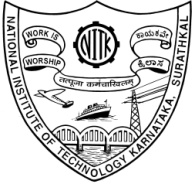 NATIONAL INSTITUTE OF TECHNOLOGY KARNATAKA, SURATHKAL-575025.TECHNICAL EDUCATION QUALITY IMPROVEMENT PROGRAM (TEQIP-II)TA/DA BILL OF NON – OFFICIAL MEMBERS INVITED TO ATTEND THE MEETINGPART- I (to be filled by non official members)PART- I (to be filled by non official members)PART- I (to be filled by non official members)PART- I (to be filled by non official members)PART- I (to be filled by non official members)PART- I (to be filled by non official members)PART- I (to be filled by non official members)PART- I (to be filled by non official members)PART- I (to be filled by non official members)1Name (In block lettersName (In block lettersName (In block lettersName (In block letters2DesignationDesignationDesignationDesignation3Pay Band and Grade payPay Band and Grade payPay Band and Grade payPay Band and Grade pay4Fill office addressFill office addressFill office addressFill office address5Purpose of visit: Name of committee/workshop/seminerPurpose of visit: Name of committee/workshop/seminerPurpose of visit: Name of committee/workshop/seminerPurpose of visit: Name of committee/workshop/seminer6Date(s) of meeting:Date(s) of meeting:Date(s) of meeting:Date(s) of meeting:7.    Details of Journey (including from and to Residence, Office, Airport and Railway station etc.7.    Details of Journey (including from and to Residence, Office, Airport and Railway station etc.7.    Details of Journey (including from and to Residence, Office, Airport and Railway station etc.7.    Details of Journey (including from and to Residence, Office, Airport and Railway station etc.7.    Details of Journey (including from and to Residence, Office, Airport and Railway station etc.7.    Details of Journey (including from and to Residence, Office, Airport and Railway station etc.7.    Details of Journey (including from and to Residence, Office, Airport and Railway station etc.7.    Details of Journey (including from and to Residence, Office, Airport and Railway station etc.7.    Details of Journey (including from and to Residence, Office, Airport and Railway station etc.Date &timeDate &timeDeparture fromDate &timeArrival at: Arrival at: Mode of Journey & Ticket No.Distance K.MFare paid (`).....TotalTotalAccommodation Charges Accommodation Charges Accommodation Charges Accommodation Charges Accommodation Charges Accommodation Charges Accommodation Charges Accommodation Charges Accommodation Charges Total Total Total Total Total Total Grand TotalGrand TotalGrand TotalGrand TotalGrand TotalGrand Total